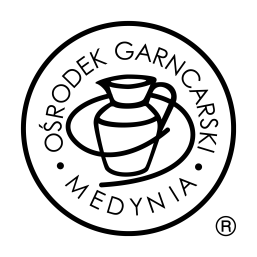 FORMULARZ ZGŁOSZENIOWY WYSTAWCYJARMARK GARNCARSKI 9 lipca 2023r.Kontakt:  Agnieszka Golec, Biuro Telefon: 17 772 68 83Email: biuro@medynia.comwww.medynia.com Imię i NazwiskoNazwa firmy/marki/pracowniAdres emailNumer telefonuPrezentowane rzemiosło i link do strony na fb, instagram lub wwwKrótki opis oferowanych wyrobówPowierzchnia stoiska(max 2m głębokości)Zapotrzebowanie na prąd (100 zł brutto za cały dzień)Własny namiot i wyposażenieWłasny namiot i wyposażenieProsimy o dołączenie w formie załączników w wiadomości email kilku zdjęć prezentujących stoisko i wyroby.Prosimy o dołączenie w formie załączników w wiadomości email kilku zdjęć prezentujących stoisko i wyroby.Akceptuję Regulamin Jarmarku Garncarskiego i wyrażam zgodę na przetwarzanie moich danych osobowych przez Organizatora Jarmarku Garncarskiego w celach kontaktowych, zgodnie z ustawą z dnia 29 sierpnia 1997 r. o ochronie danych osobowych (Dz. U. z 1997r., nr 133, poz. 883 z późn. zmianami)Akceptuję Regulamin Jarmarku Garncarskiego i wyrażam zgodę na przetwarzanie moich danych osobowych przez Organizatora Jarmarku Garncarskiego w celach kontaktowych, zgodnie z ustawą z dnia 29 sierpnia 1997 r. o ochronie danych osobowych (Dz. U. z 1997r., nr 133, poz. 883 z późn. zmianami)